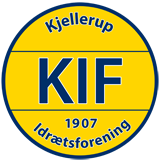 BestyrelsesmødeDagsordenEventuelt: Der foreslås at se på at åbne op for at man kan låne klubbens lokaler til arrangementer der ikke nødvendigvis har relation til klubben. Dette sættes på en dagsorden her i foråret til videre drøftelse. Bambusstrømper og underbukser Emne og temalisteTidspunkt:Mandag d. 5. februar 2024 kl. 19.00Sted:Bjerget – Hasselvej 13, 8620 KjellerupDeltagere:Anders KyllingsbækBrian Winkler MøllerFrank JosephsenJacob WillemoesMark JacobsenSigne HostrupEvan ThorhaugeAfbud/fraværende: AndersMødeleder:EvanReferent:Signe19,00DagsordenOplægGodkendelse af dagsordenen, evt. ændringer i punkter og nye punkter til dagsordenen (ved enighed)ReferatGodkendt – Punktet evt. slettes.19,10Orientering/nyt (Udvalg og ansvarsområder)BilagPlan for OK aktiviteter SuperBrugsen Kjellerup første halvår 2024.Lørdag d. 17 februar 2024 fra 10,00 - 14,00.Lørdag d. 27 april 2024 fra 10,00 - 14,00.Fredag d. 3. maj fra 14,00 til ?? Kjellerup IF sponsorcheck.Lørdag d. 4. maj fra 10,00 til ?? Kjellerup IF sponsorcheck.Medlemstal. Se bilagOplæg”Bemanding” til OK aktiviteterValg af enten d 3. eller 4. maj kan evt. vente.Referat-Fribilletter til SIF’s kampe er aktuelt styret af Miro. Det vedtages at der bør skrives ud til trænere både i senior og ungdom at de skal huske at kontakte Miro hvis de gerne vil benytte sig af fribilletterne.19,30Generalforsamling mandag d. 18. martsBilagOplægValg til bestyrelsen – Kandidater til bestyrelsen??Valg af formandVedtægtsændringer. Se punkt 3Kontingenter. Se punkt 4Beretning, herunder medlemstal.Hvor mange hold har vi i nuværende sæson, og hvilke hold er kommet til i sæsonen?Stikord til beretning ud fra flg. Disposition:MedlemstalAktive holdE sportUngdomSeniorCafe KIFMøder for udvalg og nøglepersonerSponsorarbejdetAndre aktiviteterAfslutningsfestKunstgræsbanenEvt. andetReferatDer ledes stadig efter mulige kandidater til bestyrelsen. Vedtægtsændringer udskydes til næste møde. Der laves et oplæg til ændringer af kontingent for seniorerne – aktuelt udkast er 1700 årligt og serie 2 og 3 betaler det samme. Støttemedlemskab på 200 kr årligt.19,50VedtægtsændringerBilagOplægOpsamling og oplæg/Signe ogReferatDette punkt udskydes 20,10KontingentBilagKontingent vedtaget i 2023OplægSkal vi fastholde kontingent uændret.Kontingent/støttemedlemsskab.Passivt medlemskab afløses af som min. et bronzemedlemsskabReferatSigne hører UU ang. Kontingentudligning for de hold der spiller på tværs af aldre. Alt efter deres svar vil der laves et oplæg til ændring af kontingent på GF.20,30StøttemedlemsskabBilagOplæg til ordning med støttemedlemsskab.OplægBeslutning om værdikupon eller fri entre som en del af medlemsskabet. Se bilag.Plan for implementering af støttemedlemsskab og udfasning af målaktionærordning.Målaktionærerne kontaktes og orienteres om at ordningen ophører med udgangen af indeværende sæson, og erstattes af en ny ordning med støttemedlemsskab, hvor minimumsmedlemsskabet, bronzemedlemsskabet træder i stedet for passivt medlemskab. (Et. Lars Daugaard og Anders Farsø)Hvordan kan vi orientere om den nye mulighed for medlemskab i klubben.Skrives ind i velkomstbrevet!??Løbende orientering og opfølgningEvt. møde med Lars Daugaard og Anders Farsø inden næste bestyrelsesmøde, eller på mødet. (ET kontakter Lars og Anders efter mødet)ReferatDer er enighed om at støttemedlemskabet IKKE giver fri adgang til alle kampe, men at man kan få adgang, 1 øl eller 1 pølse til et vist antal kampe om året alt efter hvilket støttekontingent man betaler. 20,50Unisport og Sport 24 - SpillertøjBilagSe evt. mail fra Frank d. Årsopgørelsen fra Unisport:Puma klub køb på faktura: 39.461 kr. Select klub køb på faktura: 1.995 kr. Online køb medlemmer: 65.357 kr. Samlet: 104.818 kr. Jf. kontrakt skal I købe for 150.000 kr. - så klubbens frivarer for 2024 vil blive nedskrevet en smule, dog har I 75.000 kr. til gode i 2023 som vi har overført til indeværende kontrakt år. Klubbens Puma frivarer for 2024 lyder på: 127.000 kr. OplægHvad betyder nedskrivningen af frivarer i 2024?Bestyrelsens forventninger til salg i 2024Evt. plan for klubsalg/aftenStatus på Sport24?ReferatForventninger til salg og brug af frikøb diskuteres. Der skal gerne holdes klubaftener evt. bare af frivillige fra klubben i stedet for at der kommer en mand fra Unisport. 21,15Budgetmøde med udvalgReferatBestyrelsen mødes kl. 18.30. mødet starter kl. 19.00. På mødet kortlægges forventninger til klubbens budget og ønsker/oplæg til budget fra udvalgene. Vision, mission og værdierUdarbejde visioner for KIFFrivilligePlan for hvordan vi får engageret flere frivillige i arbejdet i klubbenOrganisationOrganisationen helt på pladsMålaktionærordningenEvaluering og evt ændringerSpillertøjIndkøb af nyt spillertøj til hver sæsonVedtægterAjourføring af vedtægter